Your recent request for information is replicated below, together with our response.1. The financial cost of the operation/dig to find Ms Spence (Lynda) remains
2 what man hours were used in the operationWe are unable to provide data for the specific dig mentioned in your requested however we are able to provide data for Operation Arctic as a whole which was the Police Scotland operation to locate and recover the body of Ms Spence.  Extensive enquiries were carried out between March and July 2022, involving Police Scotland officers, specialist search teams and forensic scientists from across the United Kingdom. Unfortunately, we did not recover Ms Spence’s remains or any new evidence.The recorded costs and resources specifically associated with Operation Arctic are £1,011,278.00 and approximately 18,330 officer hoursIf you require any further assistance please contact us quoting the reference above.You can request a review of this response within the next 40 working days by email or by letter (Information Management - FOI, Police Scotland, Clyde Gateway, 2 French Street, Dalmarnock, G40 4EH).  Requests must include the reason for your dissatisfaction.If you remain dissatisfied following our review response, you can appeal to the Office of the Scottish Information Commissioner (OSIC) within 6 months - online, by email or by letter (OSIC, Kinburn Castle, Doubledykes Road, St Andrews, KY16 9DS).Following an OSIC appeal, you can appeal to the Court of Session on a point of law only. This response will be added to our Disclosure Log in seven days' time.Every effort has been taken to ensure our response is as accessible as possible. If you require this response to be provided in an alternative format, please let us know.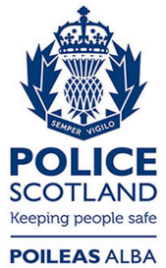 Freedom of Information ResponseOur reference:  FOI 23-1233Responded to:  24 May 2023